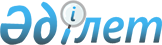 Мәслихаттың 2012 жылғы 20 желтоқсандағы № 81 "Қарабалық ауданының 2013-2015 жылдарға арналған аудандық бюджеті туралы" шешіміне өзгерістер мен толықтыру енгізу туралыҚостанай облысы Қарабалық ауданы мәслихатының 2013 жылғы 9 шілдедегі № 130 шешімі. Қостанай облысының Әділет департаментінде 2013 жылғы 19 шілдеде № 4184 болып тіркелді

      Қазақстан Республикасының 2008 жылғы 4 желтоқсандағы Бюджет кодексінің 109-бабына сәйкес Қарабалық аудандық мәслихаты ШЕШТІ:



      1. Мәслихаттың "Қарабалық ауданының 2013-2015 жылдарға арналған аудандық бюджеті туралы" 2012 жылғы 20 желтоқсандағы № 81 шешіміне (Нормативтік құқықтық актілерді мемлекеттік тіркеу тізілімінде 3969 нөмірімен тіркелген, 2013 жылғы 10 қаңтарда "Айна" аудандық газетінде жарияланған) мынадай өзгерістер мен толықтыру енгізілсін:



      көрсетілген шешімнің 1-тармағы жаңа редакцияда жазылсын:



      "Қарабалық ауданының 2013-2015 жылдарға арналған бюджеті тиісінше 1, 2 және 3-қосымшаларға сәйкес, оның ішінде 2013 жылға мынадай көлемдерде бекітілсін:

      1) кірістер – 3306449,4 мың теңге, оның iшiнде:

      салықтық түсімдер бойынша – 640554,0 мың теңге;

      салықтық емес түсімдер бойынша – 7415,0 мың теңге;

      негiзгi капиталды сатудан түсетiн түсiмдер бойынша – 25765,0 мың теңге;

      трансферттер түсімі бойынша – 2632715,4 мың теңге;

      2) шығындар – 3315003,0 мың теңге;

      3) таза бюджеттiк кредиттеу –57798,0 мың теңге, оның iшiнде:

      бюджеттiк кредиттер – 64913,0 мың теңге;

      бюджеттiк кредиттердi өтеу – 7115,0 мың теңге;

      4) қаржы активтерімен жасалатын операциялар бойынша сальдо – 3665,0 мың теңге, оның iшiнде:

      қаржы активтерiн сатып алу – 3665,0 мың теңге;

      5) бюджет тапшылығы (профициті) – -70016,6 мың теңге;

      6) бюджет тапшылығын қаржыландыру (профицитін пайдалану) – 70016,6 мың теңге.";



      7-тармағы жаңа редакцияда жазылсын:



      "7. 2013 жылға арналған аудандық бюджетте республикалық және облыстық бюджеттерден қаражаттар түсімдерінің қарастырылғаны ескерілсін, оның ішінде:

      коммуналдық тұрғын үй қорының тұрғын үйін жобалау, салу және (немесе) сатып алу;

      инженерлік-коммуникациялық инфрақұрылымды жобалау, дамыту, жайластыру және (немесе) сатып алу;

      сумен жабдықтау және су бұру жүйесін дамытуға нысаналы трансферті;

      ауылдық елді мекендерде сумен жабдықтау жүйесін дамытуға нысаналы трансферті;

      мамандарды әлеуметтік қолдау шараларын іске асыру үшін жергілікті атқарушы органдарға берілетін бюджеттік кредиттер;

      жылу-энергетика жүйесін дамытуға;

      көлік инфрақұрылымын дамытуға.";



      көрсетілген шешім келесі мазмұндағы 8-1–тармағымен толықтырсын:



      "8-1. 2013 жылға арналған аудандық бюджетте келесі бағыт бойынша облыстық бюджеттен қаражаттар түсімдерінің қарастырылғаны ескерілсін:

      жергілікті атқарушы органдардың штат санын ұлғайтуға.";



      көрсетілген шешімнің 1, 3-қосымшалары осы шешімнің 1, 2-қосымшаларына сәйкес жаңа редакцияда жазылсын.



      2. Осы шешім 2013 жылдың 1 қаңтарынан бастап қолданысқа енгізіледі.      Кезектен тыс

      сессиясының төрағасы                       С. Лысоченко      Аудандық

      мәслихаттың хатшысы                        А. Тюлюбаев      КЕЛІСІЛДІ:      "Қарабалық ауданы

      әкімдігінің

      қаржы бөлімі"

      мемлекеттік

      мекемесінің басшысы

      ______ И. Захария      "Қарабалық ауданы

      әкімдігінің экономика

      және бюджеттік

      жоспарлау бөлімі"

      мемлекеттік

      мекемесінің басшысы

      _________ Н. Бодня

Мәслихаттың       

2013 жылғы 9 шілдедегі   

№ 130 шешіміне     

1-қосымша        Мәслихаттың        

2012 жылғы 20 желтоқсандағы  

№ 81 шешіміне       

1-қосымша         Қарабалық ауданының 2013 жылға арналған аудандық бюджеті

Мәслихаттың       

2013 жылғы 9 шілдедегі   

№ 130 шешіміне     

2-қосымша       Мәслихаттың        

2012 жылғы 20 желтоқсандағы 

№ 81 шешіміне      

3-қосымша         Қарабалық ауданының 2015 жылға арналған аудандық бюджеті
					© 2012. Қазақстан Республикасы Әділет министрлігінің «Қазақстан Республикасының Заңнама және құқықтық ақпарат институты» ШЖҚ РМК
				СанатыСанатыСанатыСанатыСомасы,

мың

теңгеСыныбыСыныбыСыныбыСомасы,

мың

теңгеІшкі сыныбыІшкі сыныбыСомасы,

мың

теңгеАтауыСомасы,

мың

теңге1. Кірістер3306449,41Салықтық түсімдер640554,001Табыс салығы300044,02Жеке табыс салығы300044,003Әлеуметтік салық204445,01Әлеуметтік салық204445,004Меншікке салынатын салықтар102755,01Мүлікке салынатын салықтар51444,03Жер салығы6835,04Көлік құралдарына салынатын салық40066,05Бірыңғай жер салығы4410,005Тауарларға, жұмыстарға және

қызметтерге салынатын ішкі салықтар28207,02Акциздер3725,03Табиғи және басқа да ресурстарды

пайдаланғаны үшін түсетін түсімдер15506,04Кәсіпкерлік және кәсіби қызметті

жүргізгені үшін алынатын алымдар8631,05Ойын бизнесіне салық345,007Басқа салықтар450,01Басқа салықтар450,008Заңдық мәнді іс-әрекеттерді

жасағаны және (немесе) оған

уәкілеттігі бар мемлекеттік

органдар немесе лауазымды адамдар

құжаттар бергені үшін алынатын

міндетті төлемдер4653,01Мемлекеттік баж4653,02Салықтық емес түсімдер7415,001Мемлекеттік меншіктен түсетін

кірістер827,01Мемлекеттік кәсіпорындардың таза

кірісі бөлігінің түсімдері30,05Мемлекеттік меншігіндегі мүлікті

жалға беруден түсетін кірістер796,07Мемлекеттiк бюджеттен берiлген

кредиттер бойынша сыйақылар1,002Мемлекеттік бюджеттен

қаржыландырылатын мемлекеттік

мекемелердің тауарларды

(жұмыстарды, қызметтерді)

өткізуінен түсетін түсімдер2289,01Мемлекеттік бюджеттен

қаржыландырылатын мемлекеттік

мекемелердің тауарларды

(жұмыстарды, қызметтерді)

өткізуінен түсетін түсімдер2289,006Басқа да салықтық емес түсімдер4299,01Басқа да салықтық емес түсімдер4299,03Негізгі капиталды сатудан түсетін

түсімдер25765,003Жерді және материалдық емес

активтерді сату25765,01Жерді сату21490,02Материалдық емес активтерді сату4275,04Трансферттердің түсімдері2632715,402Мемлекеттік басқарудың жоғары

тұрған органдарынан түсетін

трансферттер2632715,42Облыстық бюджеттен түсетін

трансферттер2632715,4Функционалдық топФункционалдық топФункционалдық топФункционалдық топФункционалдық топСомасы

мың

теңгеКіші функцияКіші функцияКіші функцияКіші функцияСомасы

мың

теңгеБюджеттік бағдарламалардың әкімшісіБюджеттік бағдарламалардың әкімшісіБюджеттік бағдарламалардың әкімшісіСомасы

мың

теңгеБағдарламаБағдарламаСомасы

мың

теңгеII. Шығындар3315003,001Жалпы сипаттағы мемлекеттiк

қызметтер228334,01Мемлекеттiк басқарудың жалпы

функцияларын орындайтын өкiлдi,

атқарушы және басқа органдар199616,0112Аудан (облыстық маңызы бар

қала) мәслихатының аппараты13117,0001Аудан (облыстық маңызы бар

қала) мәслихатының қызметiн

қамтамасыз ету жөнiндегi қызметтер12833,0003Мемлекеттік органның күрделі

шығыстары284,0122Аудан (облыстық маңызы бар қала)

әкімінің аппараты58203,0001Аудан (облыстық маңызы бар

қала) әкімінің қызметін

қамтамасыз ету бойынша

қызметтер50723,0003Мемлекеттік органның күрделі

шығыстары7480,0123Қаладағы аудан, аудандық маңызы

бар қала, кент, ауыл (село),

ауылдық (селолық) округ әкімінің

аппараты128296,0001Қаладағы аудан, аудандық маңызы

бар қаланың, кент, ауыл (село),

ауылдық (селолық) округ әкiмiнiң

қызметiн қамтамасыз ету жөнiндегi

қызметтер127191,0022Мемлекеттік органның күрделі

шығыстары1105,02Қаржылық қызмет17277,0452Ауданның (облыстық маңызы бар

қаланың) қаржы бөлiмi17277,0001Ауданның (облыстық манызы бар

қаланың) бюджетін орындау және

ауданның (облыстық маңызы бар

қаланың) коммуналдық меншігін

басқару саласындағы мемлекеттік

саясатты іске асыру жөніндегі

қызметтер15263,0010Жекешелендіру, коммуналдық

меншікті басқару, жекешелендіруден

кейінгі қызмет және осыған

байланысты дауларды реттеу374,0011Коммуналдық меншiкке түскен

мүлiктi есепке алу, сақтау,

бағалау және сату960,0018Мемлекеттік органның күрделі

шығыстары680,05Жоспарлау және статистикалық

қызмет11441,0453Ауданның (облыстық маңызы бар

қаланың) экономика және

бюджеттiк жоспарлау бөлiмi11441,0001Экономикалық саясатты,

мемлекеттiк жоспарлау жүйесiн

қалыптастыру және дамыту және

ауданды (облыстық маңызы бар

қаланы) басқару саласындағы

мемлекеттiк саясатты iске асыру

жөнiндегi қызметтер11341,0004Мемлекеттік органның күрделі

шығыстары100,002Қорғаныс2816,01Әскери мұқтаждар2316,0122Аудан (облыстық маңызы бар қала)

әкімінің аппараты2316,0005Жалпыға бірдей әскери міндетті

атқару шеңберіндегі іс-шаралар2316,02Төтенше жағдайлар жөнiндегi

жұмыстарды ұйымдастыру500,0122Аудан (облыстық маңызы бар қала)

әкімінің аппараты500,0006Аудан (облыстық маңызы бар қала)

ауқымындағы төтенше жағдайлардың

алдын алу және жою500,004Бiлiм беру1226323,51Мектепке дейiнгi тәрбие және

оқыту102115,0464Ауданның (облыстық маңызы бар

қаланың) білім бөлімі102115,0009Мектепке дейінгі тәрбие

ұйымдарының қызметін қамтамасыз

ету57240,0040Мектепке дейінгі білім беру

ұйымдарында мемлекеттік білім

беру тапсырысын іске асыруға44875,02Бастауыш, негізгі орта және

жалпы орта білім беру1079074,5123Қаладағы аудан, аудандық маңызы

бар қала, кент, ауыл (село),

ауылдық (селолық) округ әкiмiнiң

аппараты4389,0005Ауылдық (селолық) жерлерде

балаларды мектепке дейiн тегiн

алып баруды және керi алып

келудi ұйымдастыру4389,0464Ауданның (облыстық маңызы бар

қаланың) білім бөлімі1074685,5003Жалпы білім беру1026048,0006Балаларға қосымша білім беру48637,59Бiлiм беру саласындағы өзге де

қызметтер45134,0464Ауданның (облыстық маңызы бар

қаланың) білім бөлімі45134,0001Жергiлiктi деңгейде бiлiм беру

саласындағы мемлекеттiк

саясатты iске асыру жөнiндегi

қызметтер12320,0005Ауданның (облыстық маңызы бар

қаланың) мемлекеттiк бiлiм беру

мекемелер үшiн оқулықтар мен

оқу-әдiстемелiк кешендердi сатып

алу және жеткiзу7600,0015Жетім баланы (жетім балаларды)

және ата-аналарының қамқорынсыз

қалған баланы (балаларды)

күтіп-ұстауға асыраушыларына ай

сайынғы ақшалай қаражат төлемдері12292,0020Үйде оқытылатын мүгедек балаларды

жабдықпен, бағдарламалық қамтыммен

қамтамасыз ету240,0067Ведомстволық бағыныстағы

мемлекеттік мекемелерінің және

ұйымдарының күрделі шығыстары12682,006Әлеуметтiк көмек және әлеуметтiк

қамсыздандыру76361,02Әлеуметтiк көмек61624,0451Ауданның (облыстық маңызы бар

қаланың) жұмыспен қамту және

әлеуметтiк бағдарламалар бөлiмi61624,0002Еңбекпен қамту бағдарламасы8160,0005Мемлекеттік атаулы әлеуметтік

көмек100,0006Тұрғын үй көмегі533,0007Жергiлiктi өкiлеттi органдардың

шешiмi бойынша мұқтаж азаматтардың

жекелеген топтарына әлеуметтiк

көмек11168,0010Үйден тәрбиеленiп оқытылатын

мүгедек балаларды материалдық

қамтамасыз ету499,0014Мұқтаж азаматтарға үйде әлеуметтiк

көмек көрсету30903,001618 жасқа дейiнгi балаларға

мемлекеттiк жәрдемақылар8501,0017Мүгедектерді оңалту жеке

бағдарламасына сәйкес, мұқтаж

мүгедектерді міндетті гигиеналық

құралдармен және ымдау тілі

мамандарының қызмет көрсетуін,

жеке көмекшілермен қамтамасыз ету1760,09Әлеуметтiк көмек және әлеуметтiк

қамтамасыз ету салаларындағы өзге

де қызметтер14737,0451Ауданның (облыстық маңызы бар

қаланың) жұмыспен қамту және

әлеуметтiк бағдарламалар бөлiмi14737,0001Жергілікті деңгейде халық үшін

әлеуметтік бағдарламаларды

жұмыспен қамтуды қамтамасыз етуді

іске асыру саласындағы мемлекеттік

саясатты іске асыру жөніндегі

қызметтер14408,0011Жәрдемақыларды және басқа да

әлеуметтiк төлемдердi есептеу,

төлеу мен жеткiзу бойынша

қызметтерге ақы төлеу329,007Тұрғын үй-коммуналдық шаруашылық1423922,01Тұрғын үй шаруашылығы142020,0467Ауданның (облыстық маңызы бар

қаланың) құрылыс бөлiмi142020,0003Мемлекеттік коммуналдық тұрғын үй

қорының тұрғын үйін жобалау, салу

және (немесе) сатып алу74821,0004Инженерлік коммуникациялық

инфрақұрылымды жобалау, дамыту,

жайластыру және (немесе) сатып алу67199,02Коммуналдық шаруашылық1253045,0458Ауданның (облыстық маңызы бар

қаланың) тұрғын үй-коммуналдық

шаруашылығы, жолаушылар көлiгi

және автомобиль жолдары бөлiмi2045,0029Сумен жабдықтау және су бұру

жүйелерін дамыту2045,0467Ауданның (облыстық маңызы бар

қаланың) құрылыс бөлiмi1251000,0006Сумен жабдықтау және су бұру

жүйесін дамыту750535,0058Елді мекендердегі сумен жабдықтау

және су бұру жүйелерін дамыту500465,03Елді-мекендерді көркейту28857,0123Қаладағы аудан, аудандық маңызы

бар қала, кент, ауыл (село),

ауылдық (селолық) округ әкiмiнiң

аппараты28857,0008Елді мекендерде көшелерді

жарықтандыру13665,0009Елдi мекендердiң санитариясын

қамтамасыз ету6000,0010Жерлеу орындарын күтiп-ұстау және

туысы жоқ адамдарды жерлеу4392,0011Елдi мекендердi абаттандыру мен

көгалдандыру4800,008Мәдениет, спорт, туризм және

ақпараттық кеңістiк122812,01Мәдениет саласындағы қызмет43467,0455Ауданның (облыстық маңызы бар

қаланың) мәдениет және тiлдердi

дамыту бөлiмi43467,0003Мәдени-демалыс жұмысын қолдау43467,02Спорт9976,2465Ауданның (облыстық маңызы бар

қаланың) Дене шынықтыру және спорт

бөлiмi9976,2005Ұлттық және бұқаралық спорт

түрлерiн дамыту4175,0006Аудандық (облыстық маңызы бар

қалалық) деңгейде спорттық

жарыстар өткiзу2489,2007Әртүрлi спорт түрлерi бойынша

аудан (облыстық маңызы бар қала)

құрама командаларының мүшелерiн

дайындау және олардың облыстық

спорт жарыстарына қатысуы3312,03Ақпараттық кеңiстiк41722,0455Ауданның (облыстық маңызы бар

қаланың) мәдениет және тiлдердi

дамыту бөлiмi39674,0006Аудандық (қалалық) кiтапханалардың

жұмыс iстеуi31542,0007Мемлекеттiк тiлдi және Қазақстан

халықтарының басқа да тiлдерiн

дамыту8132,0456Ауданның (облыстық маңызы бар

қаланың) iшкi саясат бөлiмi2048,0002Газеттер мен журналдар арқылы

мемлекеттiк ақпараттық саясат

жүргiзу жөнiндегi қызметтер1578,0005Телерадио хабарларын тарату арқылы мемлекеттiк ақпараттық саясатты жүргiзу жөнiндегi қызметтер470,09Мәдениет, спорт, туризм және

ақпараттық кеңiстiктi ұйымдастыру

жөнiндегi өзге де қызметтер27646,8455Ауданның (облыстық маңызы бар

қаланың) мәдениет және тiлдердi

дамыту бөлiмi12063,0001Жергiлiктi деңгейде тiлдердi және

мәдениеттi дамыту саласындағы

мемлекеттiк саясатты iске асыру

жөнiндегi қызметтер7086,0010Мемлекеттік органның күрделі

шығыстары59,0032Ведомстволық бағыныстағы

мемлекеттік мекемелерінің және

ұйымдарының күрделі шығыстары4918,0456Ауданның (облыстық маңызы бар

қаланың) ішкі саясат бөлімі7936,0001Жергiлiктi деңгейде ақпарат,

мемлекеттiлiктi нығайту және

азаматтардың әлеуметтiк

сенiмдiлiгiн қалыптастыру

саласында мемлекеттiк саясатты

iске асыру жөнiндегi қызметтер6978,0003Жастар саясаты саласында

іс-шараларды iске асыру899,0006Мемлекеттік органның күрделі

шығыстары59,0465Ауданның (облыстық маңызы бар

қаланың) Дене шынықтыру және спорт

бөлімі7647,8001Жергiлiктi деңгейде дене шынықтыру

және спорт саласындағы мемлекеттiк

саясатты iске асыру жөнiндегi

қызметтер6954,8004Мемлекеттік органның күрделі

шығыстары693,009Отын-энергетика кешенi және жер

қойнауын пайдалану22655,09Отын-энергетика кешені және жер

қойнауын пайдалану саласындағы

басқа да қызметтер22655,0467Ауданның (облыстық маңызы бар

қаланың) құрылыс бөлімі22655,0009Жылу-энергетикалық жүйені дамыту22655,010Ауыл, су, орман, балық

шаруашылығы, ерекше қорғалатын

табиғи аумақтар, қоршаған ортаны

және жануарлар дүниесін қорғау,

жер қатынастары55624,41Ауыл шаруашылығы16775,0453Ауданның (облыстық маңызы бар

қаланың) экономика және бюджеттiк

жоспарлау бөлiмi9207,0099Мамандардың әлеуметтік көмек

көрсетуі жөніндегі шараларды іске

асыру9207,0473Ауданның (облыстық маңызы бар

қаланың) ветеринария бөлiмi7568,0001Жергiлiктi деңгейде ветеринария

саласындағы мемлекеттiк саясатты

iске асыру жөнiндегi қызметтер6955,5003Мемлекеттік органның күрделі

шығыстары59,0007Қаңғыбас иттер мен мысықтарды

аулауды және жоюды ұйымдастыру525,0010Ауыл шаруашылығы жануарларын

бірдейлендіру жөніндегі

іс-шараларды жүргізу28,56Жер қатынастары9297,0463Ауданның (облыстық маңызы бар

қаланың) жер қатынастары бөлiмi9297,0001Аудан (облыстық маңызы бар қала)

аумағында жер қатынастарын реттеу

саласындағы мемлекеттiк саясатты

iске асыру жөнiндегi қызметтер9108,0007Мемлекеттік органның күрделі

шығыстары189,09Ауыл, су, орман, балық

шаруашылығы, қоршаған ортаны

қорғау және жер қатынастары

саласындағы басқа да қызметтер29552,4473Ауданның (облыстық маңызы бар

қаланың) ветеринария бөлiмi29552,4011Эпизоотияға қарсы іс-шаралар

жүргізу29552,411Өнеркәсіп, сәулет, қала құрылысы

және құрылыс қызметі15055,02Өнеркәсіп, сәулет, қала құрылысы және құрылыс қызметі15055,0467Ауданның (облыстық маңызы бар

қаланың) құрылыс бөлiмi7603,0001Жергiлiктi деңгейде құрылыс

саласындағы мемлекеттiк саясатты

iске асыру жөнiндегi қызметтер7414,3017Мемлекеттік органның күрделі

шығыстары188,7468Ауданның (облыстық маңызы бар

қаланың) сәулет және қала құрылысы

бөлiмi7452,0001Жергілікті деңгейде сәулет және

қала құрылысы саласындағы

мемлекеттік саясатты іске асыру

жөніндегі қызметтер7318,0004Мемлекеттік органның күрделі

шығыстары134,012Көлiк және коммуникация78456,01Автомобиль көлiгi78456,0458Ауданның (облыстық маңызы бар

қаланың) тұрғын үй-коммуналдық

шаруашылығы, жолаушылар көлiгi

және автомобиль жолдары бөлiмi78456,0022Көлік инфрақұрылымын дамыту13474,0023Автомобиль жолдарының жұмыс

iстеуiн қамтамасыз ету64982,013Басқалар58548,09Басқалар58548,0123Қаладағы аудан, аудандық маңызы

бар қала, кент, ауыл (село),

ауылдық (селолық) округ әкiмiнiң

аппараты23388,0040"Өңірлерді дамыту" Бағдарламасы

шеңберінде өңірлерді экономикалық

дамытуға жәрдемдесу бойынша

шараларды іске асыру іске асыру23388,0452Ауданның (облыстық маңызы бар

қаланың) қаржы бөлiмi4197,0012Ауданның (облыстық маңызы бар

қаланың) жергілікті атқарушы

органының резерві4197,0454Ауданның (облыстық маңызы бар

қаланың) кәсiпкерлiк және ауыл

шаруашылығы бөлiмi15219,0001Жергiлiктi деңгейде кәсiпкерлiк,

өнеркәсiп және ауыл шаруашылығы

саласындағы мемлекеттiк саясатты

iске асыру жөнiндегi қызметтер15000,0007Мемлекеттік органның күрделі

шығыстары219,0458Ауданның (облыстық маңызы бар

қаланың) тұрғын үй-коммуналдық

шаруашылығы, жолаушылар көлiгi

және автомобиль жолдары бөлiмi15744,0001Жергiлiктi деңгейде тұрғын

үй-коммуналдық шаруашылығы,

жолаушылар көлiгi және автомобиль

жолдары саласындағы мемлекеттiк

саясатты iске асыру жөнiндегi

қызметтер8185,0013Мемлекеттік органның күрделі

шығыстары229,0067Ведомстволық бағыныстағы

мемлекеттік мекемелерінің және

ұйымдарының күрделі шығыстары7330,015Трансферттер4096,11Трансферттер4096,1452Ауданның (облыстық маңызы бар

қаланың) қаржы бөлiмi4096,1006Нысаналы пайдаланылмаған (толық

пайдаланылмаған) трансферттерді

қайтару1965,1024Мемлекеттiк органдардың

функцияларын мемлекеттiк

басқарудың төмен тұрған

деңгейлерiнен жоғарғы деңгейлерге

беруге байланысты жоғары тұрған

бюджеттерге берiлетiн ағымдағы

нысаналы трансферттер2131,0III. Таза бюджеттік кредиттеу57798,0Бюджеттік кредиттер64913,010Ауыл, су, орман, балық

шаруашылығы, ерекше қорғалатын

табиғи аумақтар, қоршаған ортаны

және жануарлар дүниесін қорғау,

жер қатынастары64913,01Ауыл шаруашылығы64913,0453Ауданның (облыстық маңызы бар

қаланың) экономика және бюджеттiк

жоспарлау бөлiмi64913,0006Мамандарды әлеуметтік қолдау

шараларын іске асыру үшін

бюджеттік кредиттер64913,0СанатыСанатыСанатыСанатыСанатыСомасы,

мың

теңгеСыныбыСыныбыСыныбыСыныбыСомасы,

мың

теңгеІшкі сыныбыІшкі сыныбыІшкі сыныбыСомасы,

мың

теңгеАтауыСомасы,

мың

теңге5Бюджеттiк кредиттердi өтеу7115,001Бюджеттiк кредиттердi өтеу7115,01Мемлекеттік бюджеттен берілген,

бюджеттік кредиттерді өтеу7115,0IV. Қаржы активтерімен операциялар

бойынша сальдо3665,0Қаржы активтерін сатып алу3665,013Басқалар3665,09Басқалар3665,0473Ауданның (облыстық маңызы бар

қаланың) ветеринария бөлiмi3665,0065Заңды тұлғалардың жарғылық

капиталын қалыптастыру немесе

ұлғайту3665,0V. Бюджет тапшылығы (профициті)-70016,6VI. Бюджет тапшылығын қаржыландыру

(профицитін пайдалану)70016,6СанатыСанатыСанатыСанатыСанатыСомасы,

мың

теңгеСыныбыСыныбыСыныбыСыныбыСомасы,

мың

теңгеІшкі сыныбыІшкі сыныбыІшкі сыныбыСомасы,

мың

теңгеАтауыСомасы,

мың

теңге7Қарыздар түсімі64913,001Мемлекеттік ішкі қарыздар64913,02Қарыз алу келісім шарттары64913,016Қарыздарды өтеу7120,81Қарыздарды өтеу7120,8452Ауданның (облыстық маңызы бар

қаланың) қаржы бөлiмi7120,8008Жергiлiктi атқарушы органның

жоғары тұрған бюджет алдындағы

борышын өтеу7115,0021Жергілікті бюджеттен бөлінген

пайдаланылмаған бюджеттік

кредиттерді қайтару5,8СанатыСанатыСанатыСанатыСанатыСомасы,

мың

теңгеСыныбыСыныбыСыныбыСыныбыСомасы,

мың

теңгеІшкі сыныбыІшкі сыныбыІшкі сыныбыСомасы,

мың

теңгеАТАУЫСомасы,

мың

теңге8Бюджет қаражаттарының

пайдаланылатын қалдықтары12224,401Бюджет қаражаты қалдықтары12224,41Бюджет қаражатының бос қалдықтары12224,4СанатыСанатыСанатыСанатыСомасы,

мың

теңгеСыныбыСыныбыСыныбыСомасы,

мың

теңгеІшкі сыныбыІшкі сыныбыСомасы,

мың

теңгеАтауыСомасы,

мың

теңге1. Кірістер1857124,01Салықтық түсімдер713860,001Табыс салығы340097,02Жеке табыс салығы340097,003Әлеуметтік салық231303,01Әлеуметтік салық231303,004Меншікке салынатын салықтар109061,01Мүлікке салынатын салықтар53475,03Жер салығы6371,04Көлік құралдарына салынатын салық44717,05Бірыңғай жер салығы4498,005Тауарларға, жұмыстарға және

қызметтерге салынатын ішкі салықтар28191,02Акциздер4170,03Табиғи және басқа да ресурстарды

пайдаланғаны үшін түсетін түсімдер15797,04Кәсіпкерлік және кәсіби қызметті

жүргізгені үшін алынатын алымдар7859,05Ойын бизнесіне салық365,008Заңдық мәнді іс-әрекеттерді жасағаны

және (немесе) оған уәкілеттігі бар

мемлекеттік органдар немесе лауазымды

адамдар құжаттар бергені үшін алынатын

міндетті төлемдер5208,01Мемлекеттік баж5208,02Салықтық емес түсімдер8184,001Мемлекеттік меншіктен түсетін кірістер1808,05Мемлекеттік меншігіндегі мүлікті жалға

беруден түсетін кірістер1808,002Мемлекеттік бюджеттен

қаржыландырылатын мемлекеттік

мекемелердің тауарларды (жұмыстарды,

қызметтерді) өткізуінен түсетін

түсімдер2662,01Мемлекеттік бюджеттен

қаржыландырылатын мемлекеттік

мекемелердің тауарларды (жұмыстарды,

қызметтерді) өткізуінен түсетін

түсімдер2662,006Басқа да салықтық емес түсімдер3714,01Басқа да салықтық емес түсімдер3714,03Негізгі капиталды сатудан түсетін

түсімдер10915,003Жерді және материалдық емес активтерді

сату10915,01Жерді сату10915,04Трансферттердің түсімдері1124165,002Мемлекеттік басқарудың жоғары тұрған

органдарынан түсетін трансферттер1124165,02Облыстық бюджеттен түсетін

трансферттер1124165,0Функционалдық топФункционалдық топФункционалдық топФункционалдық топФункционалдық топСомасы

мың

теңгеКіші функцияКіші функцияКіші функцияКіші функцияСомасы

мың

теңгеБюджеттік бағдарламалардың әкімшісіБюджеттік бағдарламалардың әкімшісіБюджеттік бағдарламалардың әкімшісіСомасы

мың

теңгеБағдарламаБағдарламаСомасы

мың

теңгеII. Шығындар1857124,001Жалпы сипаттағы мемлекеттік

қызметтер215787,01Мемлекеттік басқарудың жалпы

функцияларын орындайтын өкілдік,

атқарушы және басқа органдар185749,0112Аудан (облыстық маңызы бар қала)

мәслихатының аппараты13149,0001Аудан (облыстық маңызы бар қала)

мәслихатының қызметiн қамтамасыз

ету жөнiндегi қызметтер13149,0122Аудан (облыстық маңызы бар қала)

әкімінің аппараты51542,0001Аудан (облыстық маңызы бар қала)

әкімінің қызметін қамтамасыз ету

бойынша қызметтер51542,0123Қаладағы аудан, аудандық маңызы

бар қала, кент, ауыл (село),

ауылдық (селолық) округ әкімінің

аппараты121058,0001Қаладағы аудан, аудандық маңызы

бар қаланың, кент, ауыл (село),

ауылдық (селолық) округ әкiмiнiң

қызметiн қамтамасыз ету жөнiндегi

қызметтер121058,02Қаржылық қызмет18170,0452Ауданның (облыстық маңызы бар

қаланың) қаржы бөлiмi18170,0001Ауданның (облыстық маңызы бар

қаланың) бюджетін орындау және

ауданның (облыстық маңызы бар

қаланың) коммуналдық меншігін

басқару саласындағы мемлекеттік

саясатты іске асыру жөніндегі

қызметтер16792,0010Жекешелендіру, коммуналдық

меншікті басқару, жекешелендіруден

кейінгі қызмет және осыған

байланысты дауларды реттеу279,0011Коммуналдық меншiкке түскен

мүлiктi есепке алу, сақтау,

бағалау және сату1099,05Жоспарлау және статистикалық

қызметі11868,0453Ауданның (облыстық маңызы бар

қаланың) экономика және бюджеттiк

жоспарлау бөлiмi11868,0001Экономикалық саясатты, мемлекеттiк

жоспарлау жүйесiн қалыптастыру

және дамыту және ауданды (облыстық

маңызы бар қаланы) басқару

саласындағы мемлекеттiк саясатты

iске асыру жөнiндегi қызметтер11868,002Қорғаныс3083,01Әскери мұқтаждықтар2510,0122Аудан (облыстық маңызы бар қала)

әкімінің аппараты2510,0005Жалпыға бірдей әскери міндетті

атқару шеңберіндегі іс-шаралар2510,02Төтенше жағдайлар жөнiндегi

жұмыстарды ұйымдастыру573,0122Аудан (облыстық маңызы бар қала)

әкімінің аппараты573,0006Аудан (облыстық маңызы бар қала)

ауқымындағы төтенше жағдайлардың

алдын алу және жою573,004Білім беру1243843,01Мектепке дейінгі тәрбиелеу және

оқыту88593,0464Ауданның (облыстық маңызы бар

қаланың) білім бөлімі88593,0009Мектепке дейінгі тәрбие

ұйымдарының қызметін қамтамасыз

ету88593,02Бастауыш, негізгі орта және жалпы

орта білім беру1090083,0123Қаладағы аудан, аудандық маңызы

бар қала, кент, ауыл (село),

ауылдық (селолық) округ әкiмiнiң

аппараты4527,0005Ауылдық (селолық) жерлерде

балаларды мектепке дейiн тегiн

алып баруды және керi алып келудi

ұйымдастыру4527,0464Ауданның (облыстық маңызы бар

қаланың) білім бөлімі1085556,0003Жалпы білім беру1040639,0006Балаларға қосымша білім беру44917,09Білім беру саласындағы өзге де

қызметтер65167,0464Ауданның (облыстық маңызы бар

қаланың) білім бөлімі65167,0001Жергiлiктi деңгейде бiлiм беру

саласындағы мемлекеттiк саясатты

iске асыру жөнiндегi қызметтер12654,0005Ауданның (облыстық маңызы бар

қаланың) мемлекеттiк бiлiм беру

мекемелер үшiн оқулықтар мен

оқу-әдiстемелiк кешендердi сатып

алу және жеткiзу8701,0067Ведомстволық бағыныстағы

мемлекеттік мекемелерінің және

ұйымдарының күрделі шығыстары43812,006Әлеуметтiк көмек және әлеуметтiк

қамтамасыз ету81311,02Әлеуметтік көмек66266,0451Ауданның (облыстық маңызы бар

қаланың) жұмыспен қамту және

әлеуметтiк бағдарламалар бөлiмi66266,0002Еңбекпен қамту бағдарламасы9775,0005Мемлекеттік атаулы әлеуметтік

көмек115,0006Тұрғын үй көмегі430,0007Жергiлiктi өкiлеттi органдардың

шешiмi бойынша мұқтаж азаматтардың

жекелеген топтарына әлеуметтiк

көмек12637,0010Үйден тәрбиеленiп оқытылатын

мүгедек балаларды материалдық

қамтамасыз ету571,0014Мұқтаж азаматтарға үйде әлеуметтiк

көмек көрсету30939,001618 жасқа дейiнгi балаларға

мемлекеттiк жәрдемақылар9784,0017Мүгедектерді оңалту жеке

бағдарламасына сәйкес, мұқтаж

мүгедектерді міндетті гигиеналық

құралдармен және ымдау тілі

мамандарының қызмет көрсетуін,

жеке көмекшілермен қамтамасыз ету2015,09Әлеуметтiк көмек және әлеуметтiк

қамтамасыз ету салаларындағы өзге

де қызметтер15045,0451Ауданның (облыстық маңызы бар

қаланың) жұмыспен қамту және

әлеуметтiк бағдарламалар бөлiмi15045,0001Жергілікті деңгейде жұмыспен

қамтуды қамтамасыз ету және халық

үшін әлеуметтік бағдарламаларды

іске асыру саласындағы мемлекеттік

саясатты іске асыру жөніндегі

қызметтер14668,0011Жәрдемақыларды және басқа да

әлеуметтiк төлемдердi есептеу,

төлеу мен жеткiзу бойынша

қызметтерге ақы төлеу377,007Тұрғын үй-коммуналдық шаруашылық30446,03Елдi-мекендердi көріктендіру30446,0123Қаладағы аудан, аудандық маңызы

бар қала, кент, ауыл (село),

ауылдық (селолық) округ әкiмiнiң

аппараты30446,0008Елді мекендердің көшелерін

жарықтандыру14854,0009Елдi мекендердiң санитариясын

қамтамасыз ету6870,0010Жерлеу орындарын күтiп-ұстау және

туысы жоқ адамдарды жерлеу5030,0011Елдi мекендердi абаттандыру мен

көгалдандыру3692,008Мәдениет, спорт, туризм және

ақпараттық кеңістік126143,01Мәдениет саласындағы қызмет45512,0455Ауданның (облыстық маңызы бар

қаланың) мәдениет және тiлдердi

дамыту бөлiмi45512,0003Мәдени-демалыс жұмысын қолдау45512,02Спорт11023,0465Ауданның (облыстық маңызы бар

қаланың) Дене шынықтыру және спорт

бөлiмi11023,0005Ұлттық және бұқаралық спорт

түрлерiн дамыту4113,0006Аудандық (облыстық маңызы бар

қалалық) деңгейде спорттық

жарыстар өткiзу3862,0007Әртүрлi спорт түрлерi бойынша

ауданның (облыстық маңызы бар

қаланың) құрама командаларының

мүшелерiн дайындау және олардың

облыстық спорт жарыстарына қатысуы3048,03Ақпараттық кеңістік44228,0455Ауданның (облыстық маңызы бар

қаланың) мәдениет және тiлдердi

дамыту бөлiмi42734,0006Аудандық (қалалық) кiтапханалардың

жұмыс iстеуi34544,0007Мемлекеттiк тiлдi және Қазақстан

халықтарының басқа да тiлдерiн

дамыту8190,0456Ауданның (облыстық маңызы бар

қаланың) iшкi саясат бөлiмi1494,0002Газеттер мен журналдар арқылы

мемлекеттiк ақпараттық саясат

жүргiзу жөнiндегi қызметтер1231,0005Телерадио хабарларын тарату арқылы

мемлекеттiк ақпараттық саясатты

жүргiзу жөнiндегi қызметтер263,09Мәдениет, спорт, туризм және

ақпараттық кеңiстiктi ұйымдастыру

жөнiндегi өзге де қызметтер25380,0455Ауданның (облыстық маңызы бар

қаланың) мәдениет және тiлдердi дамыту бөлiмi10743,0001Жергiлiктi деңгейде тiлдердi және

мәдениеттi дамыту саласындағы

мемлекеттiк саясатты iске асыру

жөнiндегi қызметтер7308,0032Ведомстволық бағыныстағы

мемлекеттік мекемелерінің және

ұйымдарының күрделі шығыстары3435,0456Ауданның (облыстық маңызы бар

қала) ішкі саясат бөлімі8065,0001Жергiлiктi деңгейде ақпарат,

мемлекеттiлiктi нығайту және

азаматтардың әлеуметтiк

сенiмдiлiгiн қалыптастыру

саласында мемлекеттiк саясатты

iске асыру жөнiндегi қызметтер7070,0003Жастар саясаты саласында

іс-шараларды iске асыру995,0465Ауданның (облыстық маңызы бар

қаланың) Дене шынықтыру және спорт

бөлімі6572,0001Жергiлiктi деңгейде дене шынықтыру

және спорт саласындағы мемлекеттiк

саясатты iске асыру жөнiндегi

қызметтер6572,010Ауыл, су, орман, балық

шаруашылығы, ерекше қорғалатын

табиғи аумақтар, қоршаған ортаны

және жануарлар дүниесiн қорғау,

жер қатынастары16361,01Ауыл шаруашылығы7746,0473Ауданның (облыстық маңызы бар

қаланың) ветеринария бөлiмi7746,0001Жергiлiктi деңгейде ветеринария

саласындағы мемлекеттiк саясатты

iске асыру жөнiндегi қызметтер7014,0007Қаңғыбас иттер мен мысықтарды

аулауды және жоюды ұйымдастыру600,0010Ауыл шаруашылығы жануарларын

бірдейлендіру жөніндегі

іс-шараларды жүргізу132,06Жер қатынастары8615,0463Ауданның (облыстық маңызы бар

қаланың) жер қатынастары бөлiмi8615,0001Аудан (облыстық маңызы бар қала)

аумағында жер қатынастарын реттеу

саласындағы мемлекеттiк саясатты

iске асыру жөнiндегi қызметтер8615,011Өнеркәсiп, сәулет, қала құрылысы

және құрылыс қызметi15396,02Сәулет, қала құрылысы және құрылыс

қызметi15396,0467Ауданның (облыстық маңызы бар

қаланың) құрылыс бөлiмi7701,0001Жергiлiктi деңгейде құрылыс

саласындағы мемлекеттiк саясатты

iске асыру жөнiндегi қызметтер7701,0468Ауданның (облыстық маңызы бар

қаланың) сәулет және қала құрылысы

бөлiмi7695,0001Жергiлiктi деңгейде сәулет және

қала құрылысы саласындағы

мемлекеттiк саясатты iске асыру7695,012Көлік және коммуникация72000,01Автомобиль көлiгi72000,0458Ауданның (облыстық маңызы бар

қаланың) тұрғын үй-коммуналдық

шаруашылығы, жолаушылар көлiгi

және автомобиль жолдары бөлiмi72000,0022Көлік инфрақұрылымын дамыту3000,0023Автомобиль жолдарының жұмыс

iстеуiн қамтамасыз ету69000,013Өзгелер52754,09Өзгелер52754,0452Ауданның (облыстық маңызы бар

қаланың) қаржы бөлiмi7330,0012Ауданның (облыстық маңызы бар

қаланың) жергілікті атқарушы

органының резерві7330,0454Ауданның (облыстық маңызы бар

қаланың) кәсiпкерлiк және ауыл

шаруашылығы бөлiмi13607,0001Жергiлiктi деңгейде кәсiпкерлiк,

өнеркәсiп және ауыл шаруашылығы

саласындағы мемлекеттiк саясатты

iске асыру жөнiндегi қызметтер13607,0458Ауданның (облыстық маңызы бар

қаланың) тұрғын үй-коммуналдық

шаруашылығы, жолаушылар көлiгi

және автомобиль жолдары бөлiмi31817,0001Жергiлiктi деңгейде тұрғын

үй-коммуналдық шаруашылығы,

жолаушылар көлiгi және автомобиль

жолдары саласындағы мемлекеттiк

саясатты iске асыру жөнiндегi

қызметтер8174,0067Ведомстволық бағыныстағы

мемлекеттік мекемелерінің және

ұйымдарының күрделі шығыстары23643,0III. Таза бюджеттік кредиттеу-7115,0СанатыСанатыСанатыСанатыСанатыСомасы,

мың

теңгеСыныбыСыныбыСыныбыСыныбыСомасы,

мың

теңгеІшкі сыныбыІшкі сыныбыІшкі сыныбыСомасы,

мың

теңгеАтауыСомасы,

мың

теңге5Бюджеттiк кредиттердi өтеу7115,001Бюджеттiк кредиттердi өтеу7115,01Мемлекеттік бюджеттен берілген,

бюджеттік кредиттерді өтеу7115,0V. Бюджет тапшылығы (профициті)7115,0VI. Бюджет тапшылығын қаржыландыру

(профицитін пайдалану)-7115,016Қарыздарды өтеу7115,01Қарыздарды өтеу7115,0452Ауданның (облыстық маңызы бар

қаланың) қаржы бөлiмi7115,0008Жергiлiктi атқарушы органның

жоғары тұрған бюджет алдындағы

борышын өтеу7115,0